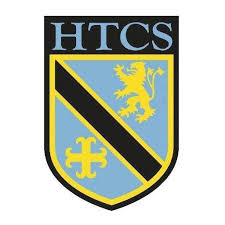                           Mathematics Faculty                          Year 10 Higher – Autumn Term 2                        Unit 3 Overview - Area, Surface Area and VolumeTopicKey IdeasProgressProgressProgressTopicKey IdeasRAGArea, Surface Area and VolumeI can calculate arc lengths and sector areas.Area, Surface Area and VolumeI can calculate the surface area and volume of spheres, cones and pyramids.Area, Surface Area and VolumeI can calculate the surface area and volume of compound shapes.Area, Surface Area and VolumeI can calculate the surface area and volume of frustums.LessonLearning FocusAssessmentKey Words1Calculating the length of arcs of circles (CM clip 58)Formative assessment strategies e.g. MWBs, whole class questioning, Diagnostic Questions, SLOP time with self-assessment, Live Marking etc.Assessment is also supported with our use of ILOs, set through Century Learning, Corbettmaths, Dr Frost Maths and Justmaths.Finally, units are assessed through skills checks and half termly assessments, as part of our Assessment Calendar in Mathematics.circle, radius, diameter, circumference, arc, pi, angle2Calculating the area of sectors of circles (CM clip 46)Formative assessment strategies e.g. MWBs, whole class questioning, Diagnostic Questions, SLOP time with self-assessment, Live Marking etc.Assessment is also supported with our use of ILOs, set through Century Learning, Corbettmaths, Dr Frost Maths and Justmaths.Finally, units are assessed through skills checks and half termly assessments, as part of our Assessment Calendar in Mathematics.circle, radius, diameter, area, sector, pi, angle3Calculating the angle subtended at the centre, given the lengths of arcs or areas of sectors (CM clips 46 & 58)Formative assessment strategies e.g. MWBs, whole class questioning, Diagnostic Questions, SLOP time with self-assessment, Live Marking etc.Assessment is also supported with our use of ILOs, set through Century Learning, Corbettmaths, Dr Frost Maths and Justmaths.Finally, units are assessed through skills checks and half termly assessments, as part of our Assessment Calendar in Mathematics.circle, radius, diameter, circumference, arc, area, sector, pi, angle, subtended4Working out the surface area of spheres, pyramids and cones (CM clips 313 & 314)Formative assessment strategies e.g. MWBs, whole class questioning, Diagnostic Questions, SLOP time with self-assessment, Live Marking etc.Assessment is also supported with our use of ILOs, set through Century Learning, Corbettmaths, Dr Frost Maths and Justmaths.Finally, units are assessed through skills checks and half termly assessments, as part of our Assessment Calendar in Mathematics.surface area, face, curved, sphere, pyramid, cone, pi5Working out the surface area of compound solids constructed from cubes, cuboids, cones, pyramids, cylinders, spheres and hemispheres (CM clips 310 - 315)Formative assessment strategies e.g. MWBs, whole class questioning, Diagnostic Questions, SLOP time with self-assessment, Live Marking etc.Assessment is also supported with our use of ILOs, set through Century Learning, Corbettmaths, Dr Frost Maths and Justmaths.Finally, units are assessed through skills checks and half termly assessments, as part of our Assessment Calendar in Mathematics.surface area, face, curved, sphere, pyramid, cone, pi, cube, cuboid, cylinder, hemisphere, compound6Working out the volume of spheres, pyramids and cones (CM clips 359 - 361)Formative assessment strategies e.g. MWBs, whole class questioning, Diagnostic Questions, SLOP time with self-assessment, Live Marking etc.Assessment is also supported with our use of ILOs, set through Century Learning, Corbettmaths, Dr Frost Maths and Justmaths.Finally, units are assessed through skills checks and half termly assessments, as part of our Assessment Calendar in Mathematics.volume, cross section, area, sphere, pyramid, cone, pi7Working out the volume of compound solids constructed from cubes, cuboids, cones, pyramids, cylinders, spheres and hemispheres (CM clips 355 - 361)Formative assessment strategies e.g. MWBs, whole class questioning, Diagnostic Questions, SLOP time with self-assessment, Live Marking etc.Assessment is also supported with our use of ILOs, set through Century Learning, Corbettmaths, Dr Frost Maths and Justmaths.Finally, units are assessed through skills checks and half termly assessments, as part of our Assessment Calendar in Mathematics.volume, cross section, area, sphere, pyramid, cone, pi, cube, cuboid, cylinder, hemisphere, compound8Working out the surface area and volume of frustums (CM clip 360a)Formative assessment strategies e.g. MWBs, whole class questioning, Diagnostic Questions, SLOP time with self-assessment, Live Marking etc.Assessment is also supported with our use of ILOs, set through Century Learning, Corbettmaths, Dr Frost Maths and Justmaths.Finally, units are assessed through skills checks and half termly assessments, as part of our Assessment Calendar in Mathematics.surface area, face, volume, frustum, cone, similar 